      San Giovanni in Persiceto, 2 Aprile 2019                                                                                                        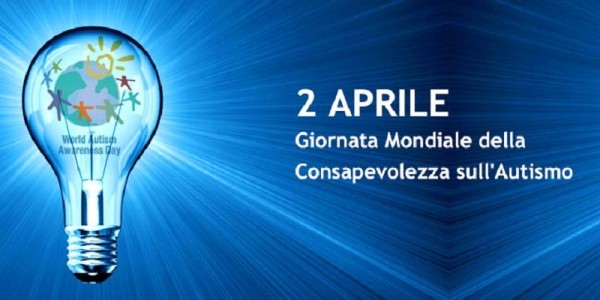 L’Istituto Comprensivo 1 Decima Persiceto, ha partecipato al concorso letterario “MON FRERE DE LA LUNE” promosso dall’Associazione Didì ad Astra di Anzola dell’Emilia, per la sensibilizzazione sull’autismo rivolto ai ragazzi delle scuole secondarie di primo grado e 4-5^ scuola primaria.La scuola secondaria di primo grado “Mezzacasa” si è aggiudicato il Premio speciale della Giuria, “UN PER CENTO” con la seguente motivazione: “ La giuria, sentita anche la giuria tecnica, ha deciso di procedere ad una speciale premiazione per un testo che ha portato tutti noi a riflettere anche sui nostri stati emotivi, è un tema dell’essere, non descrive un clichè dell’autismo, ma della persona in quanto tale. E’ una descrizione dell’anima con una consapevole ricerca di recovery, a prescindere da quale possa essere la difficoltà ad essa legata. Questo tema è lo stimolo per tutti noi a continuare nelle progettazioni volte alla centralità della persona”Critica della giuria tecnica: “Ci ha colpito il pathos espressivo e l’idea di ripetersi esperienze positive per tranquillizzarsi”.La premiazione è  avvenuta  il 2 aprile alle ore 17,30 presso il Comune di Anzola dell’Emilia perfesteggiare insieme la Giornata Mondiale alla presenza della commissione esaminatrice.Funzione Strumentale per L’Inclusione                                          Il Dirigente Scolastico               Dott.ssa Giuseppina Sestito                                                          Dott.ssa Giuseppa Rondelli                                                                                                                  Firma autografa sostituita a mezzo stampa ai sensi                                                                                                                                                        e per gli effetti dell’art.3, e 2 D.Lgs.n. 39/93